          ҠАРАР                                                               ПОСТАНОВЛЕНИЕ«01» декабрь   2017 й.	                № 72                         «01» декабря 2017 г.Об утверждении формы реестра источников доходов бюджета сельского поселения Акбарисовский сельсовет муниципального района Шаранский район Республики Башкортостан, направляемого в составе документов и материалов, представляемых одновременно с проектом решения о бюджете сельского поселения, в Совет сельского поселения Акбарисовский сельсовет муниципального района Шаранский район Республики Башкортостан
          В соответствии с пунктом 24 общих требований к составу информации, порядку формирования и ведения реестра источников доходов бюджета сельского поселения Акбарисовский сельсовет муниципального района Шаранский район Республики Башкортостан, утвержденных 01 декабря   2017 года № 71,ПОСТАНОВЛЯЮ:
          1. Утвердить прилагаемую форму реестра источников доходов бюджета сельского поселения Акбарисовский сельсовет муниципального района Шаранский район Республики Башкортостан, направляемого в составе документов и материалов, представляемых одновременно с проектом решения о бюджете сельского поселения, в Совет сельского поселения Акбарисовский сельсовет муниципального района Шаранский район Республики Башкортостан.2. Контроль за исполнением настоящего приказа оставляю за собой.И.о.главы сельского поселенияАкбарисовский сельсовет                                                     Р.Г.Ягудин     Башкортостан РеспубликаһыныңШаран районымуниципаль районыныңАкбарыс ауыл Советыауыл биләмәһе ХакимиәтеАкбарыс ауылы, Мºктºп урамы, 2 тел.(34769) 2-33-87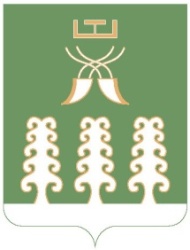 Администрация сельского поселенияАкбарисовский сельсоветмуниципального районаШаранский районРеспублики Башкортостанс. Акбарисово, ул.Школьная,2 тел.(34769) 2-33-87